В соответствии с частью 4  Федеральным законом от 06.10.03 N 131-ФЗ "Об общих принципах организации местного самоуправления в Российской Федерации", Уставом  Советского сельсовета, рассмотрев инициативу поселкового Совета р.п. Большое Мурашкино, выдвинутую решением от 25.08.2020 г.  № 23, выражая мнение населения сельского поселения Советский сельсовет сельский Совет Советского сельсовета  РЕШИЛ:Поддержать инициативу поселкового Совета р. п. Большое Мурашкино об изменении границ муниципальных образований - городского поселения рабочий поселок Большое Мурашкино Большемурашкинского муниципального района Нижегородской области и сельского поселения Советский сельсовет Большемурашкинского муниципального района Нижегородской области, путем отнесения части территории (земельного участка с кадастровым номером: 52:31:0070014:127, площадью 2,3 га, согласно приложения к настоящему решению) из состава сельского поселения Советский сельсовет Большемурашкинского муниципального района Нижегородской области, в состав  территории городского поселения рабочий поселок Большое Мурашкино Большемурашкинского муниципального района Нижегородской области.2.      Предложить  поселковому Совету р. п. Большое Мурашкино Большемурашкинского муниципального района обратиться в Законодательное Собрание Нижегородской области с законодательной инициативой по внесению проекта Закона Нижегородской области «Об изменении границ муниципальных образований – городского поселения рабочий поселок Большое Мурашкино Большемурашкинского муниципального района Нижегородской области и сельского поселения Советский сельсовет Большемурашкинского муниципального района Нижегородской области и о внесении изменений в Закон Нижегородской области "Об утверждении границ, состава территории Большемурашкинского муниципального района, границ и состава территорий муниципальных образований, входящих в состав Большемурашкинского муниципального района".3.   Направить настоящее решение в поселковый Совет р.п. Большое Мурашкино Большемурашкинского муниципального района Нижегородской области.4.        Контроль за исполнением настоящего решения возложить на главу местного самоуправления Советского сельсовета. 5.        Настоящее решение вступает в силу со дня его обнародования.Глава местного самоуправления,председатель сельского Совета                                                     Н.Е. Красильникова	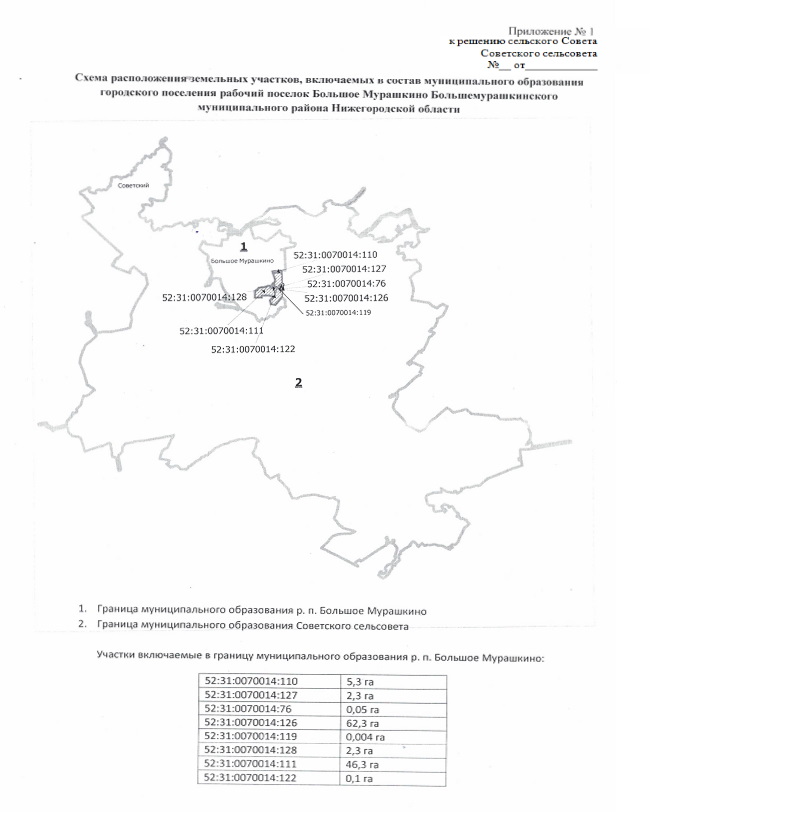 Приложение № 2 к решению сельского СоветаСоветского сельсовета                                                                                  № 19 от 14.09.2020 года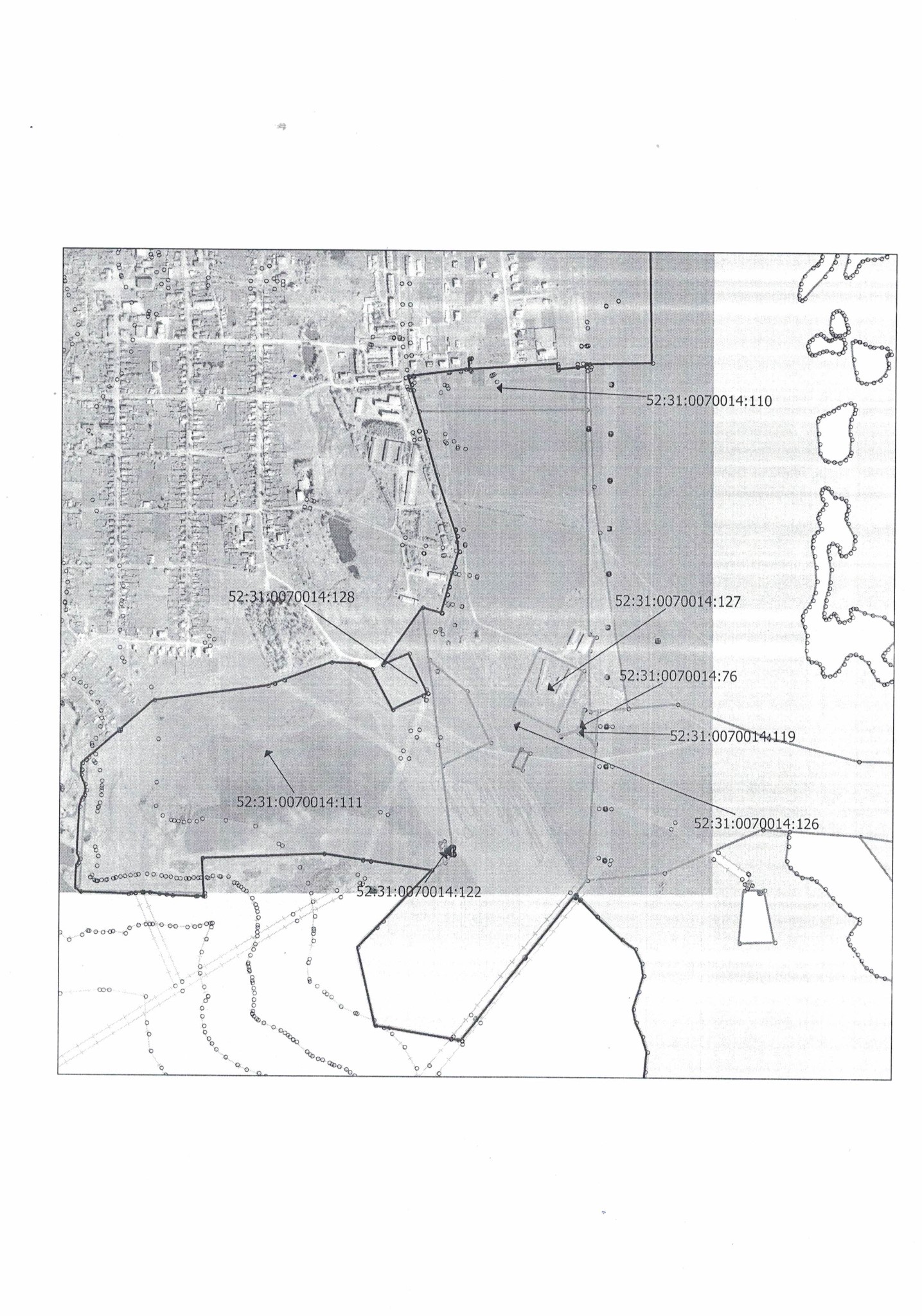 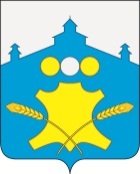 Сельский СоветСоветского сельсоветаБольшемурашкинского муниципального района Нижегородской области   Р Е Ш Е Н И Е Сельский СоветСоветского сельсоветаБольшемурашкинского муниципального района Нижегородской области   Р Е Ш Е Н И Е 14 09.2020 года                                                                                                       № 1914 09.2020 года                                                                                                       № 19О поддержании инициативы по изменению границ муниципальных образований– городского поселения рабочий поселок Большое Мурашкино Большемурашкинского муниципального района Нижегородской области и сельского поселения Советский сельсовет Большемурашкинского муниципального района Нижегородской областиО поддержании инициативы по изменению границ муниципальных образований– городского поселения рабочий поселок Большое Мурашкино Большемурашкинского муниципального района Нижегородской области и сельского поселения Советский сельсовет Большемурашкинского муниципального района Нижегородской области